Н А К А З02.01.2020   					№ 03Про організацію і ведення цивільного захисту в 2020 роціВідповідно до Кодексу цивільного захисту України, Положення про Єдину державну систему цивільного захистуНАКАЗУЮ:Взяти до відома, що начальником цивільного захисту в школі є директор Колісник І.А.Призначити відповідальною особою з питань цивільного захисту заступника директора з навчально-виховної роботи Савченко С.А.Призначити заступником начальника ЦЗ з МТЗ Одокієнко І.Є.З метою організації і проведення цивільного захисту  (далі ЦЗ), організації захисту персоналу, учнів у разі виникнення надзвичайних ситуацій, підготовки персоналу за програмами ЦЗ створити:4.1.    комісію з питань надзвичайних ситуацій у складі:голова комісії – Колісник І.А.заступник голови – Савченко С.А.секретар комісії – Поклонська Н.А.члени комісії – Петушкова Н.В., Бикова Н.А.4.2.   тимчасову комісію з питань евакуації у складі:голова комісії - Дядик А.С. заступник голови – Бакшеєва О.А.секретар комісії – Астаніна А.В.            члени комісії – Кривошея Г.Д. (відповідальна за зв'язок та оповіщення),    Великанова Н.А. (відповідальна за облік та контроль евакуйованих);Затвердити Положення про комісію з питань надзвичайних ситуацій (Додаток 1).Затвердити Положення про тимчасову комісію з питань евакуації (Додаток 2).Усім призначеним посадовим особам з ЦЗ:7.1. Забезпечити запобігання виникнення надзвичайних ситуацій і запровадження заходів у закладах освіти щодо зменшення збитків та втрат у разі їх виникнення.Постійно 7.2. Забезпечити оповіщення закладу освіти про загрозу і виникнення надзвичайних ситуацій.У разі потребиКонтроль за виконанням даного наказу залишаю за собою.Директор школи								І.А. КолісникЗ наказом ознайомлені:Савченко С.А.Дядик А.С.Поклонська Н.А.Петушкова Н.В.Бикова Н.А.Великанова Н.А.Астаніна А.В.Кривошея Г.Д.Бакшеєва О.А.Савченко С.А.Додаток 1 до наказу по школі від 02.01.2020 № 03Положення про комісію з питань надзвичайних ситуацій1. Комісія з питань техногенно-екологічної безпеки і надзвичайних ситуацій (далі – комісія) є постійно діючим органом, який утворений Харківською загальноосвітньою школою І-ІІІ ступенів №120   Харківської міської ради Харківської області (далі – ХЗОШ №120) для координації діяльності її структурних підрозділів закладу освіти, пов’язаної із забезпеченням техногенно-екологічної безпеки, захисту населення і територій від наслідків надзвичайних ситуацій, запобігання виникненню надзвичайних ситуацій і реагування на них. 2. Комісія у своїй діяльності керується Конституцією і законами України, а також указами Президента України і постановами Верховної Ради України, прийнятими відповідно до Конституції та законів України, актами Кабінету Міністрів України, рішеннями Державної, регіональної, міської та районної  комісій з питань техногенно-екологічної безпеки та надзвичайних ситуацій, а також цим Положенням. 3. Основними завданнями комісії є:	3.1. Координація діяльності структурних підрозділів ХЗОШ №120 пов’язана із: 3.1.1. Здійсненням  оповіщення  органів  управління  та сил цивільного захисту, а також населення про виникнення надзвичайної ситуації та інформування його про дії в умовах такої ситуації.3.1.2. Залученням в межах своїх повноважень сил цивільного захисту до проведення аварійно-рятувальних та інших невідкладних робіт, ліквідації наслідків надзвичайної ситуації, надання гуманітарної допомоги.3.1.3. Забезпеченням реалізації вимог техногенної та пожежної безпеки.3.1.4. Навчанням населення діям у надзвичайній ситуації.3.1.5. Здійсненням постійного прогнозування зони можливого поширення надзвичайної ситуації та масштабів можливих наслідків.3.1.6. Організацією робіт із локалізації і ліквідації наслідків надзвичайної ситуації, залучення для цього необхідних сил і засобів.3.1.7. Організацією та здійсненням: - заходів щодо життєзабезпечення населення, що постраждало внаслідок виникнення надзвичайної ситуації;- заходів з евакуації (у разі потреби).3.1.8. Вжиттям заходів до забезпечення готовності органів управління та сил цивільного захисту до дій в умовах надзвичайної ситуації та в особливий період.3.1.9. Здійсненням безперервного контролю за розвитком надзвичайної ситуації та обстановкою на аварійних об’єктах і прилеглих до них територіях.3.1.10. Інформуванням органів управління цивільного захисту та населення про розвиток надзвичайної ситуації та заходи, що здійснюються.3.2. Визначення шляхів та способів вирішення проблемних питань, що виникають під час здійснення заходів:- щодо соціального захисту населення, що постраждало внаслідок виникнення надзвичайної ситуації;- порушення умов належного функціонування об’єктів інфраструктури та безпеки життєдіяльності населення.3.3. Підвищення ефективності діяльності структурних підрозділів ХЗОШ №120 під час реагування на надзвичайну ситуацію.	4. Комісія відповідно до покладених на неї завдань:1) у режимі повсякденної діяльності:- здійснює  координацію  діяльності  ХЗОШ №120,  щодо здійснення заходів у сфері цивільного захисту та техногенно-екологічної безпеки;- здійснює заходи щодо забезпечення захисту населення, сталого функціонування закладу освіти, зменшення можливих матеріальних втрат та збереження національної культурної спадщини у разі виникнення надзвичайної ситуації;2) у режимі підвищеної готовності:- здійснює заходи щодо збору, оброблення, аналізу інформації про загрозу виникнення надзвичайних ситуацій, прогнозування ймовірності виникнення надзвичайних ситуацій у закладах освіти;- надає пропозиції до районної комісії щодо розроблення плану комплексних заходів щодо захисту населення і територій у разі виникнення надзвичайної ситуації, забезпечення сталого функціонування закладу освіти комунальної форми власності;- забезпечує координацію заходів щодо запобігання виникненню надзвичайної ситуації місцевого рівня;- готує пропозиції щодо визначення джерел і порядку фінансування заходів реагування на надзвичайну ситуацію.3) у режимі надзвичайної ситуації:- забезпечує взаємодію закладу освіти та сил цивільного захисту щодо надання в межах можливості допомоги населенню, яке постраждало внаслідок виникнення надзвичайної ситуації;Відповідно до планів реагування на надзвичайні ситуації:організовує роботу з локалізації або ліквідації надзвичайної ситуації місцевого рівня;вживає заходів, необхідних для проведення аварійно-рятувальних та інших невідкладних робіт у закладі освіти;взаємодіє з відповідними комісіями суміжних адміністративно-територіальних одиниць, територія яких зазнала негативної дії внаслідок надзвичайної ситуації;здійснює заходи щодо соціального захисту населення, яке постраждало внаслідок виникнення надзвичайної ситуації;встановлює межі зони, на якій виникла надзвичайна ситуація та організовує визначення розміру шкоди, заподіяної населенню мікрайону внаслідок виникнення надзвичайної ситуації;забезпечує своєчасну підготовку матеріалів щодо попередньої класифікації НС за видом, класифікаційними ознаками та рівнем;вивчає обставини, що склалися, та подає до районної комісії інформацію про вжиті заходи, причини виникнення та результати ліквідації наслідків надзвичайної ситуації, а також пропозиції щодо подальших дій із запобігання її розвитку.4) у режимі надзвичайного стану:- забезпечує координацію і взаємодію органів управління та сил цивільного захисту ХЗОШ №120 з урахуванням особливостей, що визначаються згідно з вимогами Законів України «Про правовий режим воєнного стану», «Про правовий режим надзвичайного стану», а також інших нормативно-правових актів;- здійснює   заходи,   необхідні   для   відвернення   загрози   та  забезпечення  безпеки і здоров’я громадян.5. Комісія має право:- залучати у разі потреби в установленому законодавством порядку до ліквідації наслідків надзвичайної ситуації сили і засоби цивільного захисту ХЗОШ №120;- заслуховувати інформацію керівників структурних підрозділів ХЗОШ №120 з питань, що належать до її компетенції, і давати їм відповідні доручення;- одержувати від структурних підрозділів ХЗОШ №120 матеріали і документи, необхідні для вирішення питань, що належать до її компетенції;	6. Головою комісії є директор школи. 	Роботою комісії керує її голова, а за відсутності голови – за його дорученням заступник.	Засідання комісії веде голова, а за його відсутності - заступник голови.	Посадовий склад комісії затверджується наказом директора школи. 	7. Забезпечення підготовки, скликання та проведення засідань комісії, а також здійснення контролю за виконанням її рішень покладається на секретаря комісії. 	8. Комісія проводить засідання на постійній основі. 	9. Рішення комісії приймаються колегіально більш як двома третинами складу комісії. Член комісії, який не підтримує пропозиції та рекомендації, прийняті комісією, може викласти у письмовій формі свою окрему думку, що додається до протоколу засідання.	Рішення комісії оформляється протоколом, який підписується головуючим на засіданні та  секретарем комісії.	10. Рішення комісії, прийняті у межах її повноважень, є обов’язковими для виконання структурними підрозділами.	11. За членами  комісії  на  час  виконання  завдань зберігається заробітна плата за основним місцем роботи.	12. Організація побутового забезпечення членів комісії, а також забезпечення їх спеціальним одягом, засобами індивідуального захисту під час роботи в зоні надзвичайної ситуації покладається на ХЗОШ №120.Відповідальна особа з питань цивільного захисту				С.А. СавченкоДодаток 2 до наказу по школі від 02.01.2020 № 03Положення про тимчасову комісію з питань евакуаціїКомісія з питань евакуації (далі – Комісія) є тимчасовим робочим органом ХЗОШ №120. Комісія здійснює планування, підготовку і проведення комплексу заходів щодо організованого виведення працівників, учнів та вихованців закладу освіти із зон можливого або фактичного впливу наслідків надзвичайних ситуацій техногенного чи природного характеру на території району міста в мирний час або в умовах особливого періоду.Комісія створюється наказом директором школи та йому підпорядковується.Комісії підконтрольні об’єктові комісії з питань евакуації, безпечні об’єкти тимчасового розміщення.Евакокомісія у своїй роботі керується законодавчими та нормативно-правовими актами України з питань захисту населення у надзвичайних ситуаціях мирного часу і в умовах особливого періоду, наказами голови Адміністрації Основ’янського району та Управління освіти адміністрації Основ’янського району і цим Положенням.Основними  завданнями Евакокомісії є:здійснення заходів з розміщення дітей та працівників поза зонами факторів джерел надзвичайної ситуації у разі виникнення безпосередньої загрози їх життю та заподіяння шкоди здоров’ю.евакуація матеріальних і культурних цінностей, якщо виникає загроза їх пошкодження або знищення.ведення обліку евакуйованих дітей та працівників.організація оповіщення працівників про початок евакуації у разі виникнення надзвичайних ситуацій.взаємодія з іншими органами управління і силами цивільного захисту  щодо організації та проведення евакозаходів на території району.здійснення інших функцій, які пов’язані з покладеними на неї завданнями.Евакокомісія має право на:Приведення у готовність всіх необхідних сил і засобів та керувати їх діями з евакуації дітей та працівників закладу освіти.Одержання від місцевих органів виконавчої влади й суб’єктів господарювання всіх форм власності і підпорядкування безкоштовно інформацію, матеріали та документи, необхідні для планування та організації евакозаходів.Організація роботи ЕвакокомісіїЕвакокомісія розпочинає свою роботу у разі виникнення потреби в негайному проведенні евакуації дітей та працівників закладу освіти.У разі загрози або виникнення надзвичайних ситуацій евакокомісія працює спільно з тимчасовою комісією з питань евакуації Адміністрації Основ’янського району Харківської міської ради.Для організації діяльності Евакокомісії розробляються:План евакуації дітей та працівників закладу у разі виникнення надзвичайної ситуації;Функціональні обов’язки членів евакокомісії;Схема зв’язку та оповіщення складу евакокомісіїІнші необхідні для роботи документи.Відповідальна особа з питань цивільного захисту				С.А. Савченко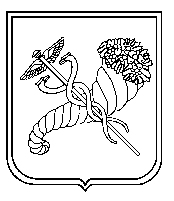 тел. (057) 725-13-62, 725-13-63  e-mail:kh.znz-120@ukr.net  Код ЄДРПОУ 24343242тел. (057) 725-13-62, 725-13-63  e-mail:kh.znz-120@ukr.net  Код ЄДРПОУ 24343242тел. (057) 725-13-62, 725-13-63  e-mail:kh.znz-120@ukr.net  Код ЄДРПОУ 24343242